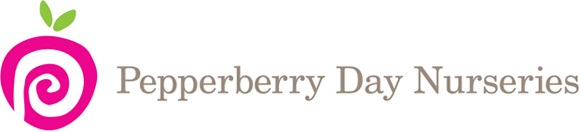 Hand, Foot and Mouth information for ParentsPlease watch your child for the following symptoms.  If your child has the symptoms below, please call your child’s healthcare provider for guidance.Typical symptoms of hand foot and mouth disease include:cold-like symptoms, such as loss of appetite, cough and a moderately high temperature of around 38-39°C (100.4- 102.2°F) a non-itchy, red rash that develops on the hand and the feet; sometimes the rash can develop into painful blisters painful mouth ulcers The exclusion period for hand, foot and mouth disease is until the child is well ie. No temperature and your child his generally well.If you have any questions or would like any further information please feel free to talk to the Management Team at any time.Thank you for your continued support.Management Team